АДМИНИСТРАЦИЯ МУНИЦИПАЛЬНОГО ОБРАЗОВАНИЯ«МОНАСТЫРЩИНСКИЙ РАЙОН» СМОЛЕНСКОЙ ОБЛАСТИР А С П О Р Я Ж Е Н И Еот 28.02.2020 № 0041-рВ соответствии с Положением об Общественном совете муниципального образования «Монастырщинский район» Смоленской области, утвержденным решением Монастырщинского районного Совета депутатов от 26.12.2016 № 38, протоколом заседания конкурсной комиссии по формированию одной трети состава Общественного совета муниципального образования «Монастырщинский район» Смоленской области от 26.02.2020:Утвердить членами Общественного совета муниципального образования «Монастырщинский район» Смоленской области следующих лиц:- Слабышеву Любовь Павловну, выдвинутую Первичной организацией ветеранов государственной гражданской и муниципальной службы, органов государственной власти и управления в Монастырщинском районе;- Шупилкину Валентину Владимировну, выдвинутую Общественной организацией Монастырщинская  районная организация Смоленской областной организации «Всероссийское общество инвалидов».2. Разместить настоящее распоряжение на официальном сайте Администрации муниципального образования «Монастырщинский район» Смоленской области в сети «Интернет» в разделе «Общественный совет».3. Настоящее распоряжение вступает в силу со дня его подписания.Глава муниципального образования «Монастырщинский район»Смоленской области                                                                                    В.Б. ТитовОб утверждении членов Общественного совета муниципального образования «Монастырщинский район» Смоленской области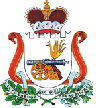 